Redundancy PolicyChange RecordIntroductionPurposeThis document details the councils’ Redundancy Policy & ProcedureScopeThis Policy and Procedure applies to any permanent or temporary employee of the councils excluding Contractors/Agency Workers who are the employees of third parties.This document supersedes any previously existing or alternative policies, agreements or arrangements relating to redundancy and Redundancy Procedures at the councils.Contractual StatusThis forms part of your contract of employment. The councils are entitled to introduce minor and non-fundamental changes to this policy by notifying you of these changes in writing. The councils will consult all employees on any major changes to the policy.Relevant LegislationThe Trade Union and Labour Relations (Consolidation) Act 1992 The Employment Rights Act 1996  The Collective Redundancies and the Transfer of Undertakings (Protection of Employment) (Amendment) Regulations 1999 (SI 1999/1925) The Information and Consultation of Employees Regulations 2004 (SI 2004/3426) The Collective Redundancies (Amendment) Regulations 2006 (SI 2006/2387) Transfer of Undertakings (Protection of Employment) Regulations 2006 The Agency Workers Regulations 2010 (SI 2010/93)Equality Act 2010 Employment Equality (Repeal of Retirement Age Provisions) Regulations 2011 The Unfair Dismissal and Statement of Reasons for Dismissal (Variation of Qualifying Period) Order 2012 (SI 2012/989)  The Trade Union and Labour Relations (Consolidation) Act 1992 (Amendment) Order 2013. Collective Redundancies and Transfer of Undertakings (Protection of Employment) (Amendment) Regulations 2014Alternative formatsAlternative formats of this publication can be made available on request.  These include large print, braille, audio, email, easy read, and other languages.  Please contact the HR team on hradminandpayroll@southandvale.gov.ukPolicy Organisations change over time and on occasion, these changes can impact upon the organisational structure. This policy aims to enable the councils to respond flexibly to changing service or legislative requirements, whilst taking account individual needs of staff.  For this reason, all reasonable steps will be taken to minimise job losses.  As far as possible, the councils will work with staff who are facing redundancy to identify a suitable alternative position.OverviewWe aim to treat all employees affected by redundancy with sensitivity and care and to reassure those who remain, of their value to the councils.The aims of the policy are: To treat all employees fairly and equally in applying the procedure and in selecting posts for redundancyTo comply with current employment legislation and best practice in managing staff reorganisationTo implement communication strategies to ensure that everyone in the organisation has the correct information about the reasons for redundancy and clearly understands themTo consult, as soon as possible, with staff affected by any proposed changes, both on an individual basis and collectively as appropriateTo handle redundancies in a sensitive and dignified manner, respecting the value and service of employeesThe councils will seek to minimise the extent of redundancy by considering redeployment opportunities or continued employment to displaced staff, the councils may: Place a restriction on recruitment to permanent and temporary postsConsider forthcoming vacancies due to turnoverReduce or cease overtime workingReduce the use of external contractorsOffer voluntary redundancy (with consideration for the need to maintain a balanced and skilled workforce and ensuring that no discrimination occurs)Review employment of temporary employees and terminate as appropriateConsider retraining and redeployment issues at an early stageConsider any requests from staff who may wish to apply for career break opportunities and / or secondmentsPlease note, staff transferred under TUPE may still retain certain contractual redundancy terms from their previous employer these will be considered as part of the process.ResponsibilitiesIt should be noted that authority may be required from SMT, depending on the level of change.The Strategic HR Team will work in collaboration with the line manager who will be responsible for producing a communication strategy and consultation planning, including the provision of information to any employee consultative body as applicable.The Chief Executive, respective Head of Service, members of the Strategic HR Team and in consultation with UNISON, will discuss and agree the selection criteria for redundancy.The relevant line manager will consult individually with affected employees on their job options and on the end date of employment if they are declared redundant.  This will include the identification of outplacement support needs. Outplacement may include support from a member of the Strategic HR Team and include help with reviewing CVs, preparing for interviews, networking, navigating job boards.Heads of Service and managers will be responsible for maintaining the motivation and morale of remaining employees during any periods of change.The Strategic HR Team will act as an advisory resource to managers and employees on employment law, pensions, and redundancy, and will make any arrangements for outplacement support to be provided as appropriate.The Strategic HR Team will work closely with management and Unison in implementing this procedure, the planned outcome being an agreed course of action which achieves the necessary changes but aims to minimise the number of potential redundancies.Consultation and CommunicationIndividual consultation is necessary for all redundancy situations, and will include details of Why and how a position has been selected for potential redundancyPossible ways of avoiding redundancy situationsDiscussion about possible alternative work/redeployment opportunitiesWhere multiple roles have been identified for potential redundancy, the councils will ensure that relevant legislation and adherence to section 188 of The Trade Union and Labour Relations (Consolidation) Act 1992 is followed.Individual Consultation ProcessIn the event that a position has been identified as “at risk of redundancy” the councils will ensure all staff affected are offered Individual consultation meetings with their manager and a member of the Strategic HR Team. Consultation meetings will be for a 6 week period as per the councils’ organisational change policy.  Discussions will include:Why they have been selected for redundancyPossible redeployment opportunities and other vacanciesThe process for redeploymentThe ‘estimated’ redundancy payment due to them if no alternative employment is foundAny outplacement support that may be available.There will normally be three meetings during the individual consultation phase.  The first will be where the initial information is outlined. The second meeting is an opportunity for both parties to discuss the issues in more detail once the individual has had an opportunity to digest the information provided, and for the employee to present any suggestions as to how the redundancy situation can be avoided. This may also include information about selection processes etc. The third and normally final meeting takes place after the selection processes and is there to communicate the final outcome of the process. It may be appropriate to vary this process depending on the circumstances e.g. there may be more than three meetings if for example someone suggests an alternative proposal for consideration. The emphasis is on ensuring genuine consultation rather than sticking rigidly to a process.Managers should give special consideration to employees who may be absent for reasons such as long-term sickness absence, maternity/parental leave, etc. or who are on secondment. Such employees will have equal rights to consultation and special provision may need to be made to keep them informed and agree how they would like to be consulted.Collective consultation processWhere a group of employees is likely to be affected by redundancy, the councils will consult UNISON in advance of making any announcements in accordance with s.188(4) of the Trade Union and Labour Relations (Consolidation) Act 1992 and provide details of:the reason for the redundancy proposalsthe number and descriptions of proposed redundanciesthe total number of employees affectedthe proposed method of selectionthe procedure to be followed in dealing with the redundancies; andthe method of calculating redundancy payments.A group meeting will normally take place initially to communicate the reasons, the proposals, and the process to be followed. This will be followed by individual one-to-one meetings with the relevant line manager (a representative from the Strategic HR team may also be present as applicable).  Where only a small number of employees are likely to be affected, the group meeting may not be necessary and individual meetings will take place with the line manager. Employees can choose to be accompanied by a Trade Union representative or a work colleague. Please note that there are additional statutory requirements where there are more than 20 proposed redundancies. In this event, please speak to a member of the Strategic HR Team in advance of organising consultation meetings.Selection Criteria for Voluntary RedundancyOnce the need for redundancies has been identified, and careful planning has taken place, offering voluntary redundancy to seek volunteers may occur to avoid any compulsory redundancies to those who have been identified as “at risk of redundancy”. Where an employee applies for voluntary redundancy, the councils will consider the application. Please note that the councils retain the right to make the final selection as to whether redundancy is granted. Where an employee volunteers for voluntary redundancy, and this is accepted by the councils, the employee will receive redundancy payment as set out in point 2.11The relevant manager within the process and Strategic HR will consider requests for voluntary redundancy considering the skills of the individual and the requirements of the service. The manager and HR will then discuss the request with the appropriate Head of Service who will determine if the request for voluntary redundancy is approved.The councils reserve the right not to accept a volunteer where there is real need for their services or where there are more volunteers than redundant posts.Selection Criteria for RedundancyWhere there is a choice between employees, selection will be based on objective criteria.  All decisions must be fair and reasonable.  Each decision will be reached using the same criteria, for the particular pool of employees at risk of redundancy. The councils will not apply a blanket measure, such as ‘last in/first out’, to decide on redundancy, and will discuss selection methods with employees, and Unison, in accordance with the circumstances being faced as required. The criteria that will be used may vary according to the situation.  It will be drawn from the following list, and will be agreed in advance. Any redundancy opportunities which fit in with the councils’ objectives, will include:A competency appraisal, i.e. capability to undertake the work remaining, taking account of skills, qualifications, and experienceThe employee’s performance recordsThe employee’s absence record Absences directly relating to disability or pregnancy will be discounted when considering attendance recordsThe employee’s disciplinary records, i.e. any live warnings in placeOther criteria outside of the above list may be applied, provided that it is applied consistently and objectively.Once agreed, should there be one or more individuals at risk of redundancy, the selection process will be based on a points system to allow for transparency and fairness.  A points system will not be necessary where an ‘individual post’ is under consideration for redundancy. Care must be taken in the choice and application of the criteria to ensure that it is not discriminatory in any way.The relevant manager withing the process and Strategic HR Team will work together when applying the redundancy criteria to ensure a consistent approach is applied.Alternative posts and redeploymentIt may be the case that organisational changes result in relatively minor changes to a role e.g. job title change or less substantial changes to roles and responsibilities. Where this is the case, roles will not be placed at risk of redundancy as a substantial majority of the role remains intact. It is difficult to give a numerical definition, but this would be the case where the role is effectively 70% or more unchanged. The Strategic HR team will work with the relevant line manager to identify such roles early in the process.  In this instance, existing employees will be ‘assimilated’ into the ‘new’ roles provided that there are sufficient roles available.In such cases the salary and benefits will usually be the same as the existing role.  However, there may be occasions when previous salary protection or similar exists. In this instance the councils will protect salaries for a maximum of 18 months.In contrast there may be situations where an alternative role of a higher grade is identified. In this situation, if the salary is higher the employee will receive the actual salary for the role and pay protection would not be applied.Any vacant posts which fulfil the criteria of ‘suitable alternative employment’ for employees identified at risk of redundancy will be ring fenced to that group of employees in the ‘at risk’ pool.  The Head of Service and the Strategic HR team will work in consultation with Unison when making the decision on whether a post meets the above criteria:Suitable alternative employment is defined as a job which: Provides similar earningsIs of similar statusIs within the employee’s capabilityWould not involve unreasonable additional inconvenienceWhere there are enough ‘suitable alternative’ posts for all those in the relevant pool there will be no requirement for a selection process.  Posts will be offered to all those eligible people at risk.  However, where there are fewer posts than people at risk, a selection process will be necessary.Please refer to the organisational change policy for further information regarding suitable alternative roles.Where there are a number of different roles identified as being suitable alternatives, individuals will normally be given the opportunity to identify their preference. Where there is more interest than vacancies for a particular role, a selection process will be conducted, and interviews will be held.  Should the expressions of interest process result in no over subscription to any roles then no selection process will be necessary. Wherever practicable a ‘cascade approach’ will be taken to any such selection process based on those roles with the most interest being undertaken first.  This is intended to help reduce the need for people to do selection for roles which they have placed lower down their preference list.   The salary and benefits of the new post will apply. If the salary offered is less than the employee’s existing salary, the agreed salary protection arrangements will apply.Individuals redeployed into a suitable alternative role are entitled to trial period as detailed in the councils’ organisational change policy, during the trial period any issues relating to the suitability of the role can be raised. If during the trial period the employee terminates the new contract or gives notice to terminate it for any reason, or the employer terminates it or gives notice to terminate it for a reason connected with or arising out of any difference between the new and old contracts, the employee will be treated as having been dismissed by reason of redundancy on the date on which employment on the old contract ended. However, where the new work is suitable and the employee acts unreasonably in terminating the contract, he or she will lose the right to a redundancy payment.Other VacanciesIndividuals who are identified as being ‘at risk’ of redundancy will be provided with details of all vacancies within the organisation and given priority status when applying for roles and offered interview if they meet the minimum essential criteria or demonstrate that they have knowledge, transferrable skills and experience relevant to the role. Please refer to the councils’ organisational change policy for further information.Confirmation of RedundancyIf a suitable redeployment opportunity has not been identified the respective manager will advise the employee of the situation at a meeting.  The final redundancy terms will be provided to the employee in writing, and the Strategic HR team will notify the pension administrators, where relevant.Redundancy paymentEmployees are normally entitled to statutory redundancy pay if they are an employee and have been working for the councils for 2 years or have continuous service from previous employment.In the event of a redundancy pay situation, the councils will pay an enhanced redundancy payment which will be based on a two-times multiplier. Redundancy payments will be calculated using the councils’ redundancy calculator irrespective of age after 2 years’ completed service.Length of service is capped at 20 yearsWeekly pay is the average earned per week over the 12 weeks before the day redundancy notice is issuedRedundancy calculation: Amount of a week's pay (no cap) = annual salary / 261 x 5The maximum statutory week’s pay that an employee is entitled to can be found here https://www.gov.uk/redundancy-your-rights/redundancy-pay.  The limit changes every April. An employer may pay above this limit in line with their organisation’s policy on redundancy pay. The councils’ redundancy policy is based on actual weekly pay not on the statutory minimum.Having followed the organisational change policy and this policy, any employee who then unreasonably refuses an offer of ‘suitable alternative’ employment that has been identified, may lose their entitlement to redundancy pay.Under HMRC regulations, statutory redundancy pay, together with any enhanced redundancy payments from the councils, and any notice paid above the contractual notice period, may generally be paid gross up to a limit, which is currently £30,000. HMRC guidance is extensive and each case is considered on an individual basis and the general rule may be subject to change depending on the circumstances.Notice PeriodThe notice period to terminate the employee’s contract of employment will be in accordance with contractual or statutory entitlements, whichever is the greater.Statutory notice is worked out as per the table below:12 years-service or more 		Maximum of 12 weeks-notice2 years to 12 years-service 		1 week for every completed year of serviceOne month to 2 years 		1 week onlyShould an employee obtain a new position outside of the councils during their notice period, they may leave earlier than planned with their line manager’s consent and subject to having completed any agreed tasks. The employee will not lose their entitlement to redundancy pay if formal notice of redundancy has been given by the councils.In certain circumstances, the councils may not require an employee to attend their place of work during the notice period, or they may agree an earlier employment termination date with payment in lieu of notice being provided. There is no right to pay in lieu of notice. The decision will rest with the councils and must be approved by the appropriate Head of Service.Time offDuring the redundancy consultation period and the employee’s notice period, an employee has the right to take reasonable time off on a paid basis to attend interviews or to seek retraining. The employee’s line manager must authorise the request for time off.Other supportWe recognise that giving news to employees of impending changes and potential job losses can create much anxiety and uncertainty for the individuals concerned and their colleagues.  Through ongoing leadership development, the councils will equip managers with the skills to deal with difficult employee issues. The councils will assist managers in developing the necessary personal skills and attitude to operate effectively during periods of major change and to support employees at such times, especially when their jobs may be at risk of redundancy.In the event of job losses, those employees who leave the councils may need support to accept the reality of their situation and to conduct an effective job search.  For this reason, the councils can support individuals in refreshing their interview skills, redrafting their CV’s, and applying for alternative positions as required.   The employee assistance programme, details of which can be found on Jarvis, provides a 24-hour telephone helpline and personal counselling sessions to staff, as well as providing information on financial matters and other topics. The programme aims to support staff and alleviate their anxiety during periods of change.Annual LeaveThe employee will be entitled to annual leave that has been accrued but untaken.  If the employee has taken leave in excess of their entitlement, the relevant amount will be deducted from their final salary payment. Similarly, if they have outstanding leave, this will need to be either taken prior to their date of leaving or will be paid in their final salary payment. Should employees work on an annualised hours contract of employment, the entitlement for accrued untaken banked hours must be taken before the agreed leave date. The councils will not pay for annualised hours that are not taken.Other payments and DeductionsAny other sums of money owed to the councils, will be deducted from the employee’s final salary payment.Under the Learning and Development policy, employees are required to repay professional / vocational training fees if they leave the councils within a specific timeframe. This requirement will not apply if an employee’s contract is terminated on the grounds of redundancy.Continuous service when transferring to another authorityWhere a person is under notice of redundancy from a council and they receive a job offer from another council before their last day of service and, start work for the new council within 4 weeks of their last day of service continuous service may apply. Further information may be found here: https://www.seemp.co.uk/free-resources/modification-order-informationAppeals Employees dismissed by reason of redundancy have a right of appeal.Appeals should be submitted to the Strategic HR team in writing, within 5 working days from receipt of the written notification of the outcome of the redundancy consultation procedure. The written appeal must state the grounds for the appeal, including whether the appeal is against the findings such as, if an employee thinks they’ve been unfairly selected or there was a problem in the redundancy process. An Appeal Hearing is not usually designed to re-hear the case. Unless new evidence is submitted, it will focus on the stated grounds for appeal only.Appeal Hearings will usually take place within 10 working days of receipt of the written appeal. Should there be any delay beyond 10 working days, for example if a critical attendee is on leave, HR will notify and update the employee in writing.Employees will be invited to attend an Appeal Hearing, chaired by an officer at grade 11 (service manager) or above not previously involved in the redundancy proceedings. A member of HR will also be present. The HR representative will usually also take notes during the meeting but may choose to invite a dedicated note-taker from within the HR team.At an Appeal Hearing, employees will be given the opportunity to state the case for their appeal. During such proceedings, all employee rights e.g. accompaniment by a council colleague or a trade union official, reasonable adjustments and procedures will apply. Following the Appeal Hearing, the employee will be informed in writing of the appeal decision within 5 working days. If it is not possible to confirm the decision within the stated timescale, an explanation will be given to the employee regarding the delay plus an indication of when the decision will be expected.The outcome of an Appeal Hearing is final.Action following Appeals against a dismissal decision Where an appeal is not upheld against a dismissal decision, for reasons of redundancy, the period of notice will commence on the date as stated in the written confirmation of the original redundancy outcome letter.If the appeal chair upholds an appeal and the employee has not yet ended their redundancy notice period, the employment contract should continue as though the employee had not been selected for redundancy in the first place.If the appeal chair upholds an appeal and the employee has already ended their redundancy notice period, the councils will put them back in a role ('reinstate' them). Their length of service ('period of continuous employment') will apply from when the councils first employed them. The councils will pay any arrears of wages between the end of the notice period and the time they were reinstated.If the councils have made a redundancy payment to the employee and the appeal chair later upholds an appeal, it must be made it clear that upholding the appeal means the employee will need to return the redundancy payment.Unfair DismissalReasons which are automatically unfair for selecting employees for redundancy include:Trade Union/European Works Council membership (or non-membership)Being a Trade Union representativeJury ServiceAssertion of statutory rightsHealth and safetyMaking a protected disclosure sometimes known as ‘Whistleblowing’AgeDisabilityGender reassignmentMarriage and civil partnershipPregnancy and maternityRaceReligion or beliefSex, and Sexual orientation.Equality and DiversityThe councils are committed to ensuring that, as far as is reasonably practicable, the way we provide services to the public and the way we treat our staff reflects their individual needs and does not discriminate against individuals or groups on any grounds. Please see the councils’ equalities policy.Change RecordChange RecordPolicy TitleRedundancy PolicyVersion Number1Owner(s)Strategic HR TeamAuthor(s)Strategic HR TeamChange detailsNew PolicyApproved byStrategic HR Team, UNISON & SMTApproved date15 February 2023Effective date13 March 2023Renewal date13 March 2025Step 1Initial announcement of proposalDay 1Step 2Provide information Within 24 hours of proposal being sharedStep 3Individual Consultation Meeting. With Line Manager and a HR Representative Within 1st week of consultation processStep 42nd consultation meeting with line manager and HR representativeBy the end of 4th week of consultation processStep 5Final consultation meeting with line manager and HR representative to discuss outcome6th week of consultation processStep 1Discuss proposal with UnisonPre-consultation processStep 2Initial announcement of proposalDay 1Step 3Provide information Within 24 hours of proposal being sharedStep 4Individual Consultation Meeting. With Line Manager and a HR Representative Within 1st week of consultation processStep 52nd consultation meeting with line manager and HR representativeBy the end of 4th week of consultation processStep 6Final consultation meeting with line manager and HR representative to discuss outcome6th week of consultation process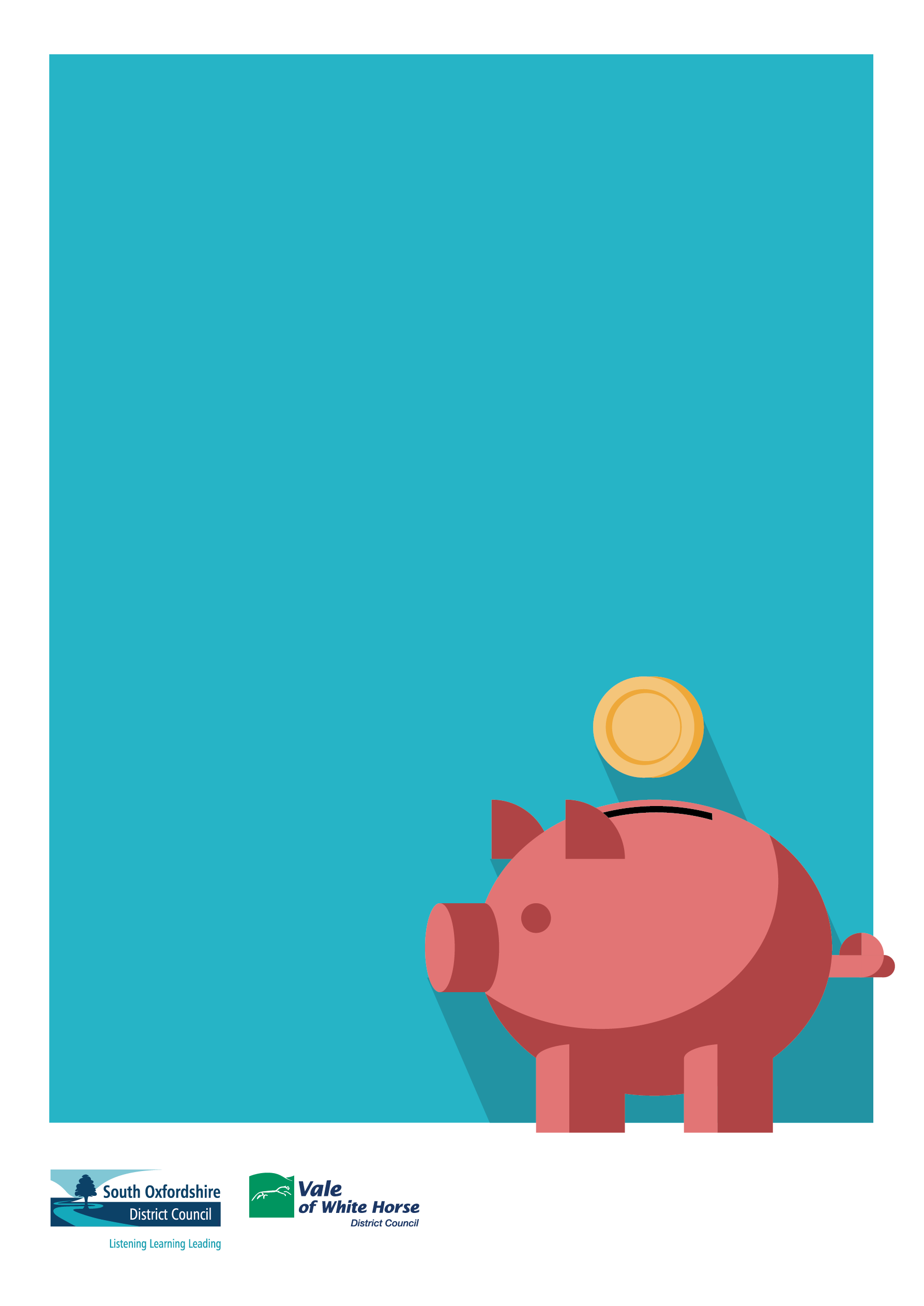 